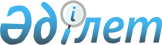 Об организации общественных работ на 2014 год
					
			Утративший силу
			
			
		
					Постановление Аральского районного акимата Кызылординской области от 15 января 2014 года № 6-қ. Зарегистрировано Департаментом юстиции Кызылординской области 10 февраля 2014 года № 4591. Утратило силу постановлением Аральского районного акимата Кызылординской области от 13 января 2015 года № 2-қ      Сноска. Утратило силу постановлением Аральского районного акимата Кызылординской области от 13.01.2015 № 2-қ (вводится в действие со дня подписания).

      В соответствии с пунктом 5 статьи 20 Закона Республики Казахстан от 23 января 2001 года N 149 "О занятости населения" акимат Аральского района ПОСТАНОВЛЯЕТ:

      1. Утвердить перечень организаций, виды, объемы и конкретные условия общественных работ, размеры оплаты труда участников и источники их финансирования, определить спрос и предложение на общественные работы на 2014 год согласно приложению.

      2. Государственному учреждению "Аральский районный отдел занятости и социальных программ" обеспечить направление безработных на общественные работы.

      3. Контроль за исполнением настоящего постановления возложить на заместителя акима района Алданова А.

      4. Настоящее постановление вводится в действие по истечении десяти календарных дней после дня первого официального опубликования.

 Перечень организаций, виды, объемы и конкретные условия общественных работ, размеры оплаты труда участников и источники их финансирования, спрос и предложение на общественные работы на 2014 год
					© 2012. РГП на ПХВ «Институт законодательства и правовой информации Республики Казахстан» Министерства юстиции Республики Казахстан
				
      Аким Аральского района

М. Жайымбетов
Приложение к постановлению
акимата района N 6-қ
от "15" января 2014 годаN

Перечень организации

Виды общественных работ

Объемы и конкретные условия

Размеры оплаты труда участников

Источники финансирования

Спрос на общественные работы

Предложение на общественные работы

1

2

3

4

5

6

7

8

1

Государственное учреждение "Аппарат акима Аральского района"

Обработка, размножение и рассылка документов

5000 документов

на условиях неполного рабочего дня и по гибкому графику

Согласно Бюджетного Кодекса Республики Казахстан выплачивается минимальный размер заработной платы

Местный бюджет

12

12

2

Государственное учреждение "Аральский районный маслихат"

Обработка, размножение и рассылка документов

5000 документов

на условиях неполного рабочего дня и по гибкому графику

Согласно Бюджетного Кодекса Республики Казахстан выплачивается минимальный размер заработной платы

Местный бюджет

6

6

3

Государственное учреждение "Отдел образования Аральского района "

Обработка, размножение и рассылка документов

5000 документов

на условиях неполного рабочего дня и по гибкому графику

Согласно Бюджетного Кодекса Республики Казахстан выплачивается минимальный размер заработной платы

Местный бюджет

6

6

4

Государственное учреждение "Аральский районный отдел культуры и развития языков"

Обработка, размножение и рассылка документов

5000 документов, на условиях неполного рабочего дня и по гибкому графику

Согласно Бюджетного Кодекса Республики Казахстан выплачивается минимальный размер заработной платы

Местный бюджет

5

5

5

Государственное учреждение "Аральский районный отдел архитектуры и градостроительства"

Обработка, размножение и рассылка документов

5000 документов

на условиях неполного рабочего дня и по гибкому графику

Согласно Бюджетного Кодекса Республики Казахстан выплачивается минимальный размер заработной платы

Местный бюджет

5

5

6

Государственное учреждение "Аральский районный отдел земельных отношений"

Обработка, размножение и рассылка документов

5000 документов

на условиях неполного рабочего дня и по гибкому графику

Согласно Бюджетного Кодекса Республики Казахстан выплачивается минимальный размер заработной платы

Местный бюджет

5

5

7

Государственное учреждение "Аральский районный отдел строительства"

Обработка, размножение и рассылка документов

5000 документов

на условиях неполного рабочего дня и по гибкому графику

Согласно Бюджетного Кодекса Республики Казахстан выплачивается минимальный размер заработной платы

Местный бюджет

5

5

8

Государственное учреждение "Аральский районный отдел занятости и социальных программ"

Обработка, размножение и рассылка документов

5000 документов

на условиях неполного рабочего дня и по гибкому графику

Согласно Бюджетного Кодекса Республики Казахстан выплачивается минимальный размер заработной платы

Местный бюджет

14

14

9

Государственное учреждение "Аральский районный отдел внутренней политики"

Обработка, размножение и рассылка документов

5000 документов

на условиях неполного рабочего дня и по гибкому графику

Согласно Бюджетного Кодекса Республики Казахстан выплачивается минимальный размер заработной платы

Местный бюджет

5

5

10

Государственное учреждение "Аральский районный отдел жилищно-коммунального хозяйства, пассажирского транспорта и автомобильных дорог"

Обработка, размножение и рассылка документов

5000 документов

на условиях неполного рабочего дня и по гибкому графику

Согласно Бюджетного Кодекса Республики Казахстан выплачивается минимальный размер заработной платы

Местный бюджет

5

5

11

Государственное учреждение "Аральский районный отдел предпринимательства, "

Обработка, размножение и рассылка документов

5000 документов

на условиях неполного рабочего дня и по гибкому графику

Согласно Бюджетного Кодекса Республики Казахстан выплачивается минимальный размер заработной платы

Местный бюджет

5

5

12

Государственное учреждение "Аральский районный отдел экономики и бюджетного планирования"

Обработка, размножение и рассылка документов

5000 документов

на условиях неполного рабочего дня и по гибкому графику

Согласно Бюджетного Кодекса Республики Казахстан выплачивается минимальный размер заработной платы

Местный бюджет

5

5

13

Государственное учреждение "Аральский районный финансовый отдел"

Обработка, размножение и рассылка документов

5000 документов

на условиях неполного рабочего дня и по гибкому графику

Согласно Бюджетного Кодекса Республики Казахстан выплачивается минимальный размер заработной платы

Местный бюджет

5

5

14

Государственное учреждение "Аральский районный отдел сельского хозяйства"

Обработка, размножение и рассылка документов

5000 документов

на условиях неполного рабочего дня и по гибкому графику

Согласно Бюджетного Кодекса Республики Казахстан выплачивается минимальный размер заработной платы

Местный бюджет

5

5

15

Государственное учреждение "Отдел физической культуры и спорта Аральского"

Обработка, размножение и рассылка документов

5000 документов

на условиях неполного рабочего дня и по гибкому графику

Согласно Бюджетного Кодекса Республики Казахстан выплачивается минимальный размер заработной платы

Местный бюджет

5

5

16

Аральская районная прокуратура

Обработка, размножение и рассылка документов

5000 документов

на условиях неполного рабочего дня и по гибкому графику

Согласно Бюджетного Кодекса Республики Казахстан выплачивается минимальный размер заработной платы

Местный бюджет

10

10

17

Аральский районный суд

Обработка, размножение и рассылка документов

5000 документов

на условиях неполного рабочего дня и по гибкому графику

Согласно Бюджетного Кодекса Республики Казахстан выплачивается минимальный размер заработной платы

Местный бюджет

8

8

18

Государственное учреждение "Аппарат акима поселка Саксаульск"

Обработка, размножение и рассылка документов

5000 документов

на условиях неполного рабочего дня и по гибкому графику

Согласно Бюджетного Кодекса Республики Казахстан выплачивается минимальный размер заработной платы

Местный бюджет

4

4

18

Государственное учреждение "Аппарат акима поселка Саксаульск"

Работы по озеленению и санитарной очистке

2500 квадратных метров

на условиях неполного рабочего дня и по гибкому графику

Согласно Бюджетного Кодекса Республики Казахстан выплачивается минимальный размер заработной платы

Местный бюджет

26

26

19

Государственное учреждение "Аппарат акима поселка Жаксыкылыш"

Обработка, размножение и рассылка документов

5000 документов

на условиях неполного рабочего дня и по гибкому графику

Согласно Бюджетного Кодекса Республики Казахстан выплачивается минимальный размер заработной платы

Местный бюджет

4

4

19

Государственное учреждение "Аппарат акима поселка Жаксыкылыш"

Работы по озеленению и санитарной очистке

2500 квадратных метров

на условиях неполного рабочего дня и по гибкому графику

Согласно Бюджетного Кодекса Республики Казахстан выплачивается минимальный размер заработной платы

Местный бюджет

12

12

20

Государственное учреждение "Аппарат акима сельского округа Аманоткель"

Обработка, размножение и рассылка

документов

5000 документов

на условиях неполного рабочего дня и по гибкому графику

Согласно Бюджетного Кодекса Республики Казахстан выплачивается минимальный размер заработной платы

Местный бюджет

4

4

20

Государственное учреждение "Аппарат акима сельского округа Аманоткель"

Работы по озеленению и санитарной очистке

2500 квадратных метров

на условиях неполного рабочего дня и по гибкому графику

Согласно Бюджетного Кодекса Республики Казахстан выплачивается минимальный размер заработной платы

Местный бюджет

12

12

21

Государственное учреждение "Аппарат акима сельского округа Акирек"

Обработка, размножение и рассылка документов

5000 документов

на условиях неполного рабочего дня и по гибкому графику

Согласно Бюджетного Кодекса Республики Казахстан выплачивается минимальный размер заработной платы

Местный бюджет

3

3

21

Государственное учреждение "Аппарат акима сельского округа Акирек"

Работы по озеленению и санитарной очистке

2500 квадратных метров

на условиях неполного рабочего дня и по гибкому графику

Согласно Бюджетного Кодекса Республики Казахстан выплачивается минимальный размер заработной платы

Местный бюджет

3

3

21

Государственное учреждение "Аппарат акима сельского округа Акирек"

Работы по озеленению и санитарной очистке

2500 квадратных метров

на условиях неполного рабочего дня и по гибкому графику

Согласно Бюджетного Кодекса Республики Казахстан выплачивается минимальный размер заработной платы

Местный бюджет

4

4

22

Государственное учреждение "Аппарат акима Аралкумского сельского округа"

Обработка, размножение и рассылка документов

5000 документов

на условиях неполного рабочего дня и по гибкому графику

Согласно Бюджетного Кодекса Республики Казахстан выплачивается минимальный размер заработной платы

Местный бюджет

3

3

22

Государственное учреждение "Аппарат акима Аралкумского сельского округа"

Работы по озеленению и санитарной очистке

2500 квадратных метров

на условиях неполного рабочего дня и по гибкому графику

Согласно Бюджетного Кодекса Республики Казахстан выплачивается минимальный размер заработной платы

Местный бюджет

4

4

23

Государственное учреждение "Аппарат акима сельского округа Атанши"

Обработка, размножение и рассылка документов

5000 документов

на условиях неполного рабочего дня и по гибкому графику

Согласно Бюджетного Кодекса Республики Казахстан выплачивается минимальный размер заработной платы

Местный бюджет

3

3

23

Государственное учреждение "Аппарат акима сельского округа Атанши"

Работы по озеленению и санитарной очистке

2500 квадратных метров

на условиях неполного рабочего дня и по гибкому графику

Согласно Бюджетного Кодекса Республики Казахстан выплачивается минимальный размер заработной платы

Местный бюджет

4

4

24

Государственное учреждение "Аппарат акима сельского округа Бекбауыл"

Обработка, размножение и рассылка документов

5000 документов

на условиях неполного рабочего дня и по гибкому графику

Согласно Бюджетного Кодекса Республики Казахстан выплачивается минимальный размер заработной платы

Местный бюджет

3

3

24

Государственное учреждение "Аппарат акима сельского округа Бекбауыл"

Работы по озеленению и санитарной очистке

2500 квадратных метров

на условиях неполного рабочего дня и по гибкому графику

Согласно Бюджетного Кодекса Республики Казахстан выплачивается минимальный размер заработной платы

Местный бюджет

4

4

25

Государственное учреждение "Аппарат акима сельского округа Беларан"

Обработка, размножение и рассылка документов

5000 документов

на условиях неполного рабочего дня и по гибкому графику

Согласно Бюджетного Кодекса Республики Казахстан выплачивается минимальный размер заработной платы

Местный бюджет

3

3

25

Государственное учреждение "Аппарат акима сельского округа Беларан"

Работы по озеленению и санитарной очистке

2500 квадратных метров

на условиях неполного рабочего дня и по гибкому графику

Согласно Бюджетного Кодекса Республики Казахстан выплачивается минимальный размер заработной платы

Местный бюджет

3

3

25

Государственное учреждение "Аппарат акима сельского округа Беларан"

Работы по озеленению и санитарной очистке

2500 квадратных метров

на условиях неполного рабочего дня и по гибкому графику

Согласно Бюджетного Кодекса Республики Казахстан выплачивается минимальный размер заработной платы

Местный бюджет

4

4

26

Государственное учреждение "Аппарат акима сельского округа Боген"

Обработка, размножение и рассылка документов

5000 документов

на условиях неполного рабочего дня и по гибкому графику

Согласно Бюджетного Кодекса Республики Казахстан выплачивается минимальный размер заработной платы

Местный бюджет

3

3

26

Государственное учреждение "Аппарат акима сельского округа Боген"

Работы по озеленению и санитарной очистке

2500 квадратных метров

на условиях неполного рабочего дня и по гибкому графику

Согласно Бюджетного Кодекса Республики Казахстан выплачивается минимальный размер заработной платы

Местный бюджет

4

4

27

Государственное учреждение "Аппарат акима сельского округа Сазды"

Обработка, размножение и рассылка документов

5000 документов

на условиях неполного рабочего дня и по гибкому графику

Согласно Бюджетного Кодекса Республики Казахстан выплачивается минимальный размер заработной платы

Местный бюджет

3

3

27

Государственное учреждение "Аппарат акима сельского округа Сазды"

Работы по озеленению и санитарной очистке

2500 квадратных метров

на условиях неполного рабочего дня и по гибкому графику

Согласно Бюджетного Кодекса Республики Казахстан выплачивается минимальный размер заработной платы

Местный бюджет

4

4

28

Государственное учреждение "Аппарат акима сельского округа Сапак"

Обработка, размножение и рассылка документов

5000 документов

на условиях неполного рабочего дня и по гибкому графику

Согласно Бюджетного Кодекса Республики Казахстан выплачивается минимальный размер заработной платы

Местный бюджет

3

3

28

Государственное учреждение "Аппарат акима сельского округа Сапак"

Работы по озеленению и санитарной очистке

2500 квадратных метров

на условиях неполного рабочего дня и по гибкому графику

Согласно Бюджетного Кодекса Республики Казахстан выплачивается минимальный размер заработной платы

Местный бюджет

3

3

28

Государственное учреждение "Аппарат акима сельского округа Сапак"

Работы по озеленению и санитарной очистке

2500 квадратных метров

на условиях неполного рабочего дня и по гибкому графику

Согласно Бюджетного Кодекса Республики Казахстан выплачивается минимальный размер заработной платы

Местный бюджет

4

4

29

Государственное учреждение "Аппарат акима сельского округа Каракум"

Обработка, размножение и рассылка документов

5000 документов

на условиях неполного рабочего дня и по гибкому графику

Согласно Бюджетного Кодекса Республики Казахстан выплачивается минимальный размер заработной платы

Местный бюджет

4

4

29

Государственное учреждение "Аппарат акима сельского округа Каракум"

Работы по озеленению и санитарной очистке

2500 квадратных метров

на условиях неполного рабочего дня и по гибкому графику

Согласно Бюджетного Кодекса Республики Казахстан выплачивается минимальный размер заработной платы

Местный бюджет

4

4

29

Государственное учреждение "Аппарат акима сельского округа Каракум"

Работы по озеленению и санитарной очистке

2500 квадратных метров

на условиях неполного рабочего дня и по гибкому графику

Согласно Бюджетного Кодекса Республики Казахстан выплачивается минимальный размер заработной платы

Местный бюджет

12

12

30

Государственное учреждение "Аппарат акима сельского округа Каратерен"

Обработка, размножение и рассылка документов

Работы по озеленению и санитарной очистке

5000 документов, на условиях неполного рабочего дня и по гибкому графику

2500 квадратных метров

на условиях неполного рабочего дня и по гибкому графику

Согласно Бюджетного Кодекса Республики Казахстан выплачивается минимальный размер заработной платы

Местный бюджет

3

3

30

Государственное учреждение "Аппарат акима сельского округа Каратерен"

Обработка, размножение и рассылка документов

Работы по озеленению и санитарной очистке

5000 документов, на условиях неполного рабочего дня и по гибкому графику

2500 квадратных метров

на условиях неполного рабочего дня и по гибкому графику

Согласно Бюджетного Кодекса Республики Казахстан выплачивается минимальный размер заработной платы

Местный бюджет

4

4

31

Государственное учреждение "Аппарат акима сельского округа Камыстыбас"

Обработка, размножение и рассылка документов

5000 документов

на условиях неполного рабочего дня и по гибкому графику

Согласно Бюджетного Кодекса Республики Казахстан выплачивается минимальный размер заработной платы

Местный бюджет

4

4

31

Государственное учреждение "Аппарат акима сельского округа Камыстыбас"

Работы по озеленению и санитарной очистке

2500 квадратных метров

на условиях неполного рабочего дня и по гибкому графику

Согласно Бюджетного Кодекса Республики Казахстан выплачивается минимальный размер заработной платы

Местный бюджет

12

12

32

Государственное учреждение "Аппарат акима сельского округа Куланды"

Обработка, размножение и рассылка документов

5000 документов

на условиях неполного рабочего дня и по гибкому графику

Согласно Бюджетного Кодекса Республики Казахстан выплачивается минимальный размер заработной платы

Местный бюджет

3

3

32

Государственное учреждение "Аппарат акима сельского округа Куланды"

Работы по озеленению и санитарной очистке

2500 квадратных метров

на условиях неполного рабочего дня и по гибкому графику

Согласно Бюджетного Кодекса Республики Казахстан выплачивается минимальный размер заработной платы

Местный бюджет

3

3

32

Государственное учреждение "Аппарат акима сельского округа Куланды"

Работы по озеленению и санитарной очистке

2500 квадратных метров

на условиях неполного рабочего дня и по гибкому графику

Согласно Бюджетного Кодекса Республики Казахстан выплачивается минимальный размер заработной платы

Местный бюджет

4

4

33

Государственное учреждение "Аппарат акима сельского округа Косаман"

Обработка, размножение и рассылка документов

5000 документов

на условиях неполного рабочего дня и по гибкому графику

Согласно Бюджетного Кодекса Республики Казахстан выплачивается минимальный размер заработной платы

Местный бюджет

3

3

33

Государственное учреждение "Аппарат акима сельского округа Косаман"

Работы по озеленению и санитарной очистке

2500 квадратных метров

на условиях неполного рабочего дня и по гибкому графику

Согласно Бюджетного Кодекса Республики Казахстан выплачивается минимальный размер заработной платы

Местный бюджет

3

3

33

Государственное учреждение "Аппарат акима сельского округа Косаман"

Работы по озеленению и санитарной очистке

2500 квадратных метров

на условиях неполного рабочего дня и по гибкому графику

Согласно Бюджетного Кодекса Республики Казахстан выплачивается минимальный размер заработной платы

Местный бюджет

4

4

34

Государственное учреждение "Аппарат акима сельского округа Косжар"

Обработка, размножение и рассылка документов

5000 документов

на условиях неполного рабочего дня и по гибкому графику

Согласно Бюджетного Кодекса Республики Казахстан выплачивается минимальный размер заработной платы

Местный бюджет

3

3

34

Государственное учреждение "Аппарат акима сельского округа Косжар"

Работы по озеленению и санитарной очистке

2500 квадратных метров

на условиях неполного рабочего дня и по гибкому графику

Согласно Бюджетного Кодекса Республики Казахстан выплачивается минимальный размер заработной платы

4

4

35

Государственное учреждение "Аппарат акима сельского округа Жинишкекум"

Обработка, размножение и рассылка документов

5000 документов

на условиях неполного рабочего дня и по гибкому графику

Согласно Бюджетного Кодекса Республики Казахстан выплачивается минимальный размер заработной платы

Местный бюджет

3

3

35

Государственное учреждение "Аппарат акима сельского округа Жинишкекум"

Работы по озеленению и санитарной очистке

2500 квадратных метров

на условиях неполного рабочего дня и по гибкому графику

Согласно Бюджетного Кодекса Республики Казахстан выплачивается минимальный размер заработной платы

Местный бюджет

4

4

36

Государственное учреждение "Аппарат акима сельского округа Жанакурылыс"

Обработка, размножение и рассылка документов

5000 документов

на условиях неполного рабочего дня и по гибкому графику

Согласно Бюджетного Кодекса Республики Казахстан выплачивается минимальный размер заработной платы

Местный бюджет

3

3

36

Государственное учреждение "Аппарат акима сельского округа Жанакурылыс"

Работы по озеленению и санитарной очистке

2500 квадратных метров

на условиях неполного рабочего дня и по гибкому графику

Согласно Бюджетного Кодекса Республики Казахстан выплачивается минимальный размер заработной платы

Местный бюджет

4

4

37

Государственное учреждение "Аппарат акима сельского округа Жетес би"

Обработка, размножение и рассылка документов

5000 документов

на условиях неполного рабочего дня и по гибкому графику

Согласно Бюджетного Кодекса Республики Казахстан выплачивается минимальный размер заработной платы

Местный бюджет

3

3

37

Государственное учреждение "Аппарат акима сельского округа Жетес би"

Работы по озеленению и санитарной очистке

2500 квадратных метров

на условиях неполного рабочего дня и по гибкому графику

Согласно Бюджетного Кодекса Республики Казахстан выплачивается минимальный размер заработной платы

Местный бюджет

4

4

38

Государственное учреждение "Аппарат акима сельского округа Октябрь"

Обработка, размножение и рассылка документов

5000 документов

на условиях неполного рабочего дня и по гибкому графику

Согласно Бюджетного Кодекса Республики Казахстан выплачивается минимальный размер заработной платы

Местный бюджет

4

4

38

Государственное учреждение "Аппарат акима сельского округа Октябрь"

Работы по озеленению и санитарной очистке

2500 квадратных метров

на условиях неполного рабочего дня и по гибкому графику

Согласно Бюджетного Кодекса Республики Казахстан выплачивается минимальный размер заработной платы

Местный бюджет

12

12

39

Государственное учреждение "Аппарат акима сельского округа Райым"

Обработка, размножение и рассылка документов

5000 документов

на условиях неполного рабочего дня и по гибкому графику

Согласно Бюджетного Кодекса Республики Казахстан выплачивается минимальный размер заработной платы

Местный бюджет

3

3

39

Государственное учреждение "Аппарат акима сельского округа Райым"

Работы по озеленению и санитарной очистке

2500 квадратных метров

на условиях неполного рабочего дня и по гибкому графику

Согласно Бюджетного Кодекса Республики Казахстан выплачивается минимальный размер заработной платы

Местный бюджет

4

4

40

Государственное учреждение "Аппарат акима сельского округа Мергенсай"

Обработка, размножение и рассылка документов

5000 документов

на условиях неполного рабочего дня и по гибкому графику

Согласно Бюджетного Кодекса Республики Казахстан выплачивается минимальный размер заработной платы

Местный бюджет

3

3

40

Государственное учреждение "Аппарат акима сельского округа Мергенсай"

Работы по озеленению и санитарной очистке

2500 квадратных метров

на условиях неполного рабочего дня и по гибкому графику

Согласно Бюджетного Кодекса Республики Казахстан выплачивается минимальный размер заработной платы

Местный бюджет

4

4

41

Государственное учреждение "Аппарат акима города Аральск"

Обработка, размножение и рассылка документов

5000 документов

на условиях неполного рабочего дня и по гибкому графику

Согласно Бюджетного Кодекса Республики Казахстан выплачивается минимальный размер заработной платы

Местный бюджет

12

12

42

Аральское городское государственное предприятие на праве хозяйственного ведения многоотраслевого коммунального хозяйства

Работы по озеленению и санитарной очистке

2500 квадратных метров, на условиях неполного рабочего дня и по гибкому графику

Согласно Бюджетного Кодекса Республики Казахстан выплачивается минимальный размер заработной платы

Местный бюджет

449

449

43

Государственное учреждение "Управление юстиции Аральского района Департамента юстиции Кызылординской области Министерства юстиции Республики Казахстан"

Обработка, размножение и рассылка документов

5000 документов

на условиях неполного рабочего дня и по гибкому графику

Согласно Бюджетного Кодекса Республики Казахстан выплачивается минимальный размер заработной платы

Местный бюджет

6

6

44

Филиал Республиканского государственного предприятия "Центр обслуживания населения" по Кызылординской области, Аральский районный отдел

Обработка, размножение и рассылка документов

5000 документов

на условиях неполного рабочего дня и по гибкому графику

Согласно Бюджетного Кодекса Республики Казахстан выплачивается минимальный размер заработной платы

Местный бюджет

12

12

45

Кызылординский областной филиал Республиканского Государственного казенного предприятия "Государственный центр по выплате пенсий" Министерства труда и социальной защиты населения Республики Казахстан, Аральский районный отдел

Обработка, размножение и рассылка документов

5000 документов

на условиях неполного рабочего дня и по гибкому графику

Согласно Бюджетного Кодекса Республики Казахстан выплачивается минимальный размер заработной платы

Местный бюджет

6

6

46

Государственное учреждение "Налоговое управление по Аральскому району Налогового департамента по Кызылординской области Налогового комитета Министерства финансов Республики Казахстан"

Обработка, размножение и рассылка документов

5000 документов

на условиях неполного рабочего дня и по гибкому графику

Согласно Бюджетного Кодекса Республики Казахстан выплачивается минимальный размер заработной платы

Местный бюджет

12

12

47

Государственное учреждение "Департамент экологии по Кызылординской области Комитета экологического регулирования и контроля Министерства охраны окружающей среды Республики Казахстан", Аральский районный отдел

Обработка, размножение и рассылка документов

5000 документов

на условиях неполного рабочего дня и по гибкому графику

Согласно Бюджетного Кодекса Республики Казахстан выплачивается минимальный размер заработной платы

Местный бюджет

3

3

48

Государственное учреждение "Отдел внутренних дел Аральского района Департамента внутренних дел Кызылординской области"

Обработка, размножение и рассылка документов

5000 документов

на условиях неполного рабочего дня и по гибкому графику

Согласно Бюджетного Кодекса Республики Казахстан выплачивается минимальный размер заработной платы

Местный бюджет

16

16

49

Государственное учреждение "Отдел по чрезвычайным ситуациям Аральского района Департамента по чрезвычайным ситуациям Кызылординской области Министерства по чрезвычайным ситуациям Республики Казахстан"

Обработка, размножение и рассылка документов

5000 документов

на условиях неполного рабочего дня и по гибкому графику

Согласно Бюджетного Кодекса Республики Казахстан выплачивается минимальный размер заработной платы

Местный бюджет

5

5

50

Государственное учреждение "Отдел по делам обороны Аральского района Кызылординской области"

Обработка, размножение и рассылка документов

5000 документов

на условиях неполного рабочего дня и по гибкому графику

Согласно Бюджетного Кодекса Республики Казахстан выплачивается минимальный размер заработной платы

Местный бюджет

12

12

51

Государственное учреждение "Департамент по контролю и социальной защите Комитета по контролю и социальной защите Министерства труда и социальной защиты населения Республики Казахстан по Кызылординской области", Аральский районный отдел

Обработка, размножение и рассылка документов

5000 документов

на условиях неполного рабочего дня и по гибкому графику

Согласно Бюджетного Кодекса Республики Казахстан выплачивается минимальный размер заработной платы

Местный бюджет

4

4

52

Государственное учреждение "Аральский районный архив"

Обработка, размножение и рассылка документов

5000 документов

на условиях неполного рабочего дня и по гибкому графику

Согласно Бюджетного Кодекса Республики Казахстан выплачивается минимальный размер заработной платы

Местный бюджет

6

6

53

Филиал "Территориальный отдел Аральского района Департамента по исполнению судебных актов Кызылординской области"

Обработка, размножение и рассылка документов

5000 документов

на условиях неполного рабочего дня и по гибкому графику

Согласно Бюджетного Кодекса Республики Казахстан выплачивается минимальный размер заработной платы

Местный бюджет

5

5

54

Государственное учреждение "Аральский районный центр занятости" 

Обработка, размножение и рассылка документов

5000 документов

на условиях неполного рабочего дня и по гибкому графику

Согласно Бюджетного Кодекса Республики Казахстан выплачивается минимальный размер заработной платы

Местный бюджет

4

4

55

Государственное учреждение "Аральский районный отдел ветеринарии"

Обработка, размножение и рассылка документов

5000 документов

на условиях неполного рабочего дня и по гибкому графику

Согласно Бюджетного Кодекса Республики Казахстан выплачивается минимальный размер заработной платы

Местный бюджет

5

5

56

Государственное коммунальное казенное предприятие "Спортивный клуб" Аральского районного отдела физической культуры и спорта 

Работы по озеленению и санитарной очистке

2500 квадратных метров

на условиях неполного рабочего дня и по гибкому графику

Согласно Бюджетного Кодекса Республики Казахстан выплачивается минимальный размер заработной платы

Местный бюджет

3

3

Итого:

Итого:

Итого:

Итого:

Итого:

Итого:

900

900

